FORMAÇÃO 2021/2022Pessoal não docenteCronograma da ação nº 1.1Ação de Formação nº 1.1  - Competências em TIC : Curso AModalidade: Curso de FormaçãoDuração: 25h presenciaisDestinado a: Pessoal não docenteFormador: Nuno Miguel Rodrigues MoraisTurma: Alfândega da FéLocal de realização: Agrupamento de Escolas de Alfândega da FéAlfândega da Fé, 31 de maio de 2022A Diretora do CFAE do Tua e Douro SuperiorFernanda Maria Almeida FonsecaCofinanciado por: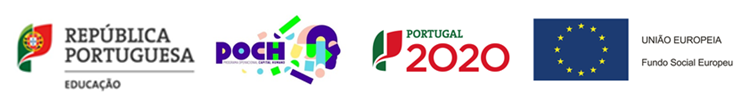 SessãoDiaDia de semanaHora(h)Duração(h)1ª20 de junho de 2022quinta-feira17:00 - 20:0032ª21 de junho de 2022sexta-feira17:00 - 20:0033ª22 de junho de 2022segunda- feira17:00 - 20:0034ª23 de junho de 2022terça-feira17:00 - 20:0035ª24 de junho de 2022quarta-feira17:00 - 20:0036ª27 de junho de 2022quinta-feira17:00 - 20:0037ª28 de junho de 2022segunda- feira17:00 - 20:0038ª29 de junho de 2022terça-feira17:00 - 20:304TotalTotalTotalTotal25